COME RAPPRESENTARE UNA FORZA 2DUna forza è una grandezza vettoriale: dunque essa deve avere una direzione (la retta su cui agisce la forza), un verso (dove spinge la forza) ed una intensità o modulo (quanto forte spinge la forza).Una forza può essere rappresentata in differenti modi a secondo delle necessità e dei problemi proposti. In questi brevi appunti descriverò le sue tre rappresentazioni più usate: quella vettoriale (grafica), quella per componenti e quella polare (quest’ultime due numeriche)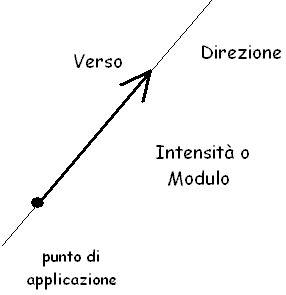 Rappresentazione vettorialeLa rappresentazione vettoriale la conoscete già: la forza viene descritta con una freccia (vedi figura 1). la direzione è la retta dove giace la freccia disegnatail verso è dove punta la freccia l’intensità (o modulo) è la lunghezza della freccia. Il punto di applicazione è dove viene posta la frecciaTutto questo è già stato abbondantemente spiegato in classe e non voglio tornarci sopra.Rappresentazione per componenti cartesianeIn Fisica, come in tutte le Scienze, è spesso più semplice fare le operazioni con i numeri piuttosto che con grandezze geometriche. Perciò è utile associare ad una freccia (grandezza geometrica) dei numeri. Come si fa? Facilissimo! Usando la rappresentazione per componenti cartesiane (chiamata anche rappresentazione cartesiana).Considera i vettori in Figura2: per rappresentare le frecce disegnate si costruisce un Sistema di Riferimento (S.d.R.) cartesiano con origine il punto di applicazione del vettore e poi si misurano le proiezioni del vettore lungo X e lungo Y. Tali proiezioni si chiamano componenti e si indicano rispettivamente con Fx e Fy. Determinare le componenti di una Forza (di un vettore) si dice scomporre la Forza (il vettore) nelle sue componenti.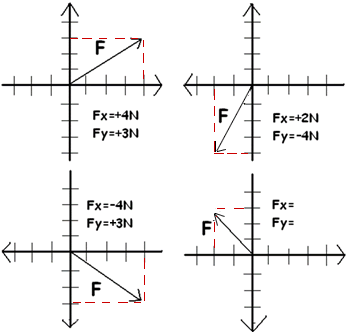 Il S.d.R può essere orientato a piacere: ad esempio posso considerare 4 diverse combinazioni di orientazioni degli assi come in Figura2; il segno delle componenti Fx e Fy cambia di conseguenza.  In Figura2 sono disegnate 4 diverse forze e i rispettivi S.d.R: trova le componenti del quarto vettore!Come scrivere un vettore usando le sue componentiIn Figura 2 i quattro vettori mostrati sono disegnati: spesso però è necessario rappresentare i vettori attraverso un’espressione numerica. Esistono diversi modi per indicare un vettore attraverso un’equazione: in questi appunti ve ne mostro tre.Consideriamo il vettore della Figura 2, basso/sinistra (Fx=-4N ; Fy=+3N) e scriviamolo secondo i quattro modi che useremo in classe:Scrittura per componenti: indico separatamente le componenti del vettore attraverso un sistema:= Scrittura con coppie ordinate: indico le componenti del vettore in una coppia ordinata:= (-4N  ; +3N)3) Scrittura vettoriale: indico la forza come un unico vettore, usando i versori  e :  = -4N + 3N4) Scrittura con il versore: indico il modulo di  come  e la direzione ed il verso di  usando il versore della forza :  =  ;  dopo un rapido calcolo risulta: ||=5N ,  = (-  + )         = 5N·(-  + )“Prof, ma cosa sono i versori? Non c’è scritto!”    “Cosa credi, che i Prof debbano sempre metterti in bocca la pappa scodellata e già masticata? Corri a guardare gli appunti che hai preso in classe, ciuco!”Una breve nota sulla differenza fra SdR Matematico e SdR FisicoNota che la Figura 2 ci permette di illustrare una grande differenza fra la Matematica e la Fisica. In Matematica esiste un’unica orientazione per un SdR cartesiano: quella con l’asse X verso destra e l’asse Y verso l’alto (Figura 2 in alto a sinistra); in Fisica ognuna delle quattro orientazioni illustrate in Figura 2 è possibile.Il motivo di ciò è dovuto al fatto che la Matematica è astratta: l’orientazione di un asse serve solo ad indicare da quale parte vanno scritti i valori positivi e negativi che devono essere riportati: per convenzione, si riportano i valori positivi “X” a destra e quelli positivi “Y” in alto. La Fisica invece è concreta e l’alto/basso, destra/sinistra hanno un significato ben preciso che non può essere interscambiato: il basso è il verso dove punta il peso, la sinistra è la parte dove abbiamo il cuore. Se applico una forza alla mia sinistra conviene orientare il mio SdR con l’asse X rivolto a sinistra, se studio l’effetto del peso conviene orientare l’asse Y verso il basso.In conclusione: l’orientamento di un SdR matematico è del tutto arbitrario perché non è associato a niente di concreto: per convenzione si orienta l’asse X a destra e l’asse Y in alto (e di conseguenza ho un unico SdR che è universale); in Fisica l’orientamento di un SdR dipende dall’orientamento delle forze applicate e perciò ognuno dei quattro SdR di Figura2 è un possibile SdR di un problema fisico.Rappresentazione in componenti obliqueIntroduzione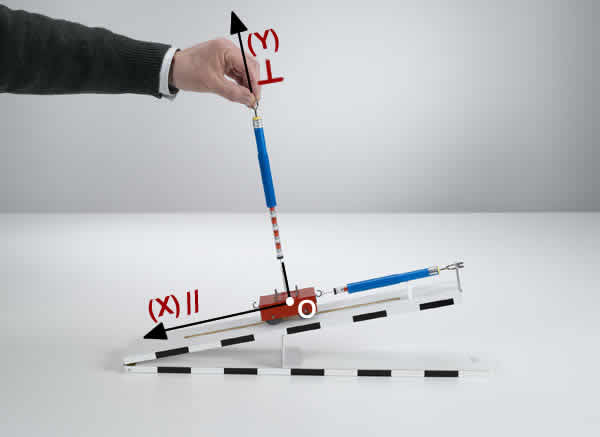 Talvolta è comodo usare un SdR con l’asse X non-orizzontale ma inclinato, cioè un SdR cartesiano obliquo. Questo accade, ad esempio, quando voglio studiare le forze che spingono un oggetto lungo un piano inclinato: guarda la Figura 3. Un carrellino è posto su di un piano inclinato, sostenuto da una molla che applica una forza lungo il piano e da una seconda molla che applica una forza perpendicolare al piano. L’asse X e l’asse Y sono sempre perpendicolare fra loro ma l’asse X è inclinato lungo la direzione del piano, nel verso della discesa: l’asse Y è diretto lungo la direzione perpendicolare al piano con il verso in alto.In un SdR obliquo l’asse X è chiamato anche asse parallelo ed è indicato con il simbolo “//” mentre l’asse Y è chiamato asse perpendicolare ed è indicato con il simbolo “”.Impariamo a scomporre una forza secondo un SdR cartesiano obliquoIniziamo da un caso semplice: scomponiamo un vettore verticale. Considera la Figura 4. In questo caso il vettore F7 è verticale: il suo modulo è |7|=6N, che si ottiene misurando la lunghezza di F7 usando la scala del foglio. Voglio scomporre F7 secondo la direzione del piano inclinato di Figura 3, ecco la procedura: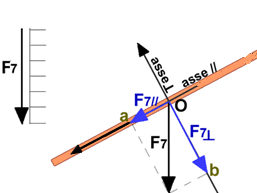 si disegnano l’asse parallelo (//) e quello perpendicolare () al piano passanti per il punto di applicazione del vettore (punto O);per ottenere F7// si traccia per l’estremo finale di F7 la parallela all’asse  fino ad incontrare l’asse // (punto a)per ottenere F7 si traccia per l’estremo finale di F7 la parallela al piano fino ad incontrare l’asse  (punto b)Per trovare i valori di F7// e F7 dobbiamo misurare la lunghezza dei vettori usando la scala del foglio: se usate un righello, trovate che F7//=+3,1N e F7=-6,25N.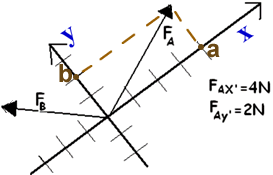 Adesso scomponiamo un vettore generico. Guarda la Figura 5: in questo caso gli assi perpendicolari sono chiamati X e Y. La procedura per determinare le componenti sui due assi è la stessa di quella appena descritta per la forza verticale: dall’estremo finale del vettore si tracciano le parallele agli assi X e Y e si segnano i punti dove esse tagliano gli assi (punti a e b).Problema 1: la scomposizione cartesiana. Guarda i quattro vettori di Figura 6: trova le loro componenti e scrivi i vettori secondo i tre modi di scrittura descritti sopra.Problema 2: la scomposizione cartesiana obliqua. Guarda la Figura 5: trova le componenti di B e scrivi il vettore secondo i tre modi sopra descritti! Infine, ripeti la stessa cosa per i tre vettori1, 2 e 3 mostrati in Figura 7.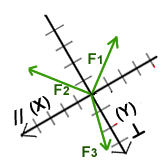 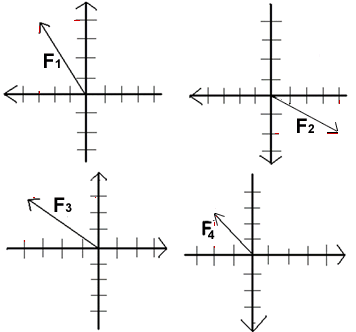 SOLUZIONIProblema 1=    ;    = (3N   ;   4N)   ;   = 3N + 4N   ;     = 5N·( + =    ;     = (-4N  ;  2N)  ;   = -4N + 2N  ;    =  N·(- +    =    ;     = (-4N  ;  3N)  ;    = -4N + 3N  ;   = 5N·(-  +  =    ;     = (-2N  ;  -3N)  ;    = -2N -3N    ;   =N·(-  - Problema 2   (l’asse // è indicato con X, quello perpendicolare con Y)=    ;     = (-3N  ;  3N)  ;   = -3N + 3N        = N·(-  + =    ;      = (-3N  ;  -2N)   ;    = -3N - 2N     ;     N·(-  -  =    ;     = (3N  ;  -3N)   ;     = 3N - 3N     ;     = N·(  - =    ;     = (1N  ;  3N)   ;     = 1N + 3N    ;     = N·( + 